Задача 9.1
В 1 таблице 6 вариант и k0=1 надо, а во второй таблице 2 вариант. Решить надо 2мя способами.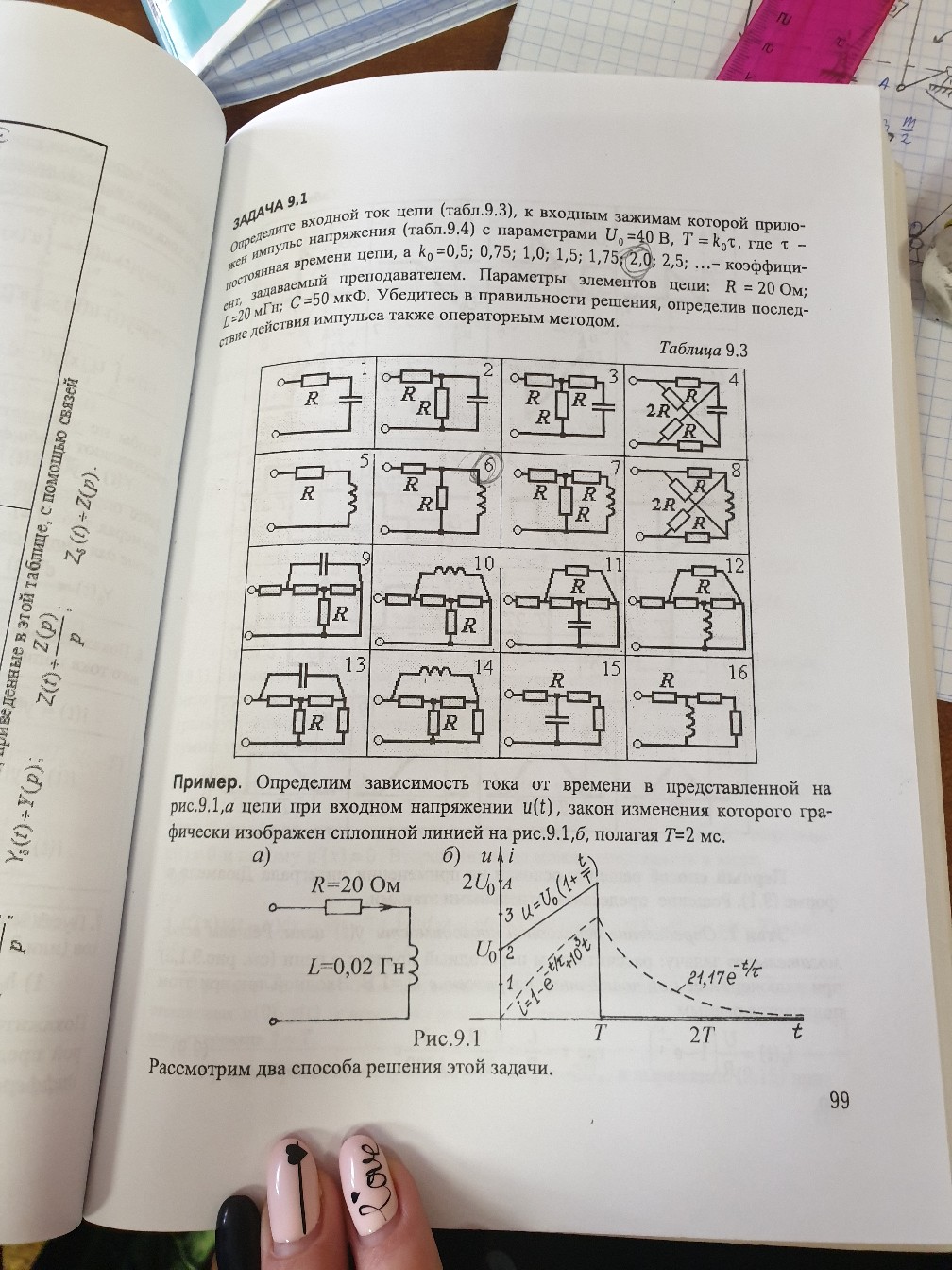 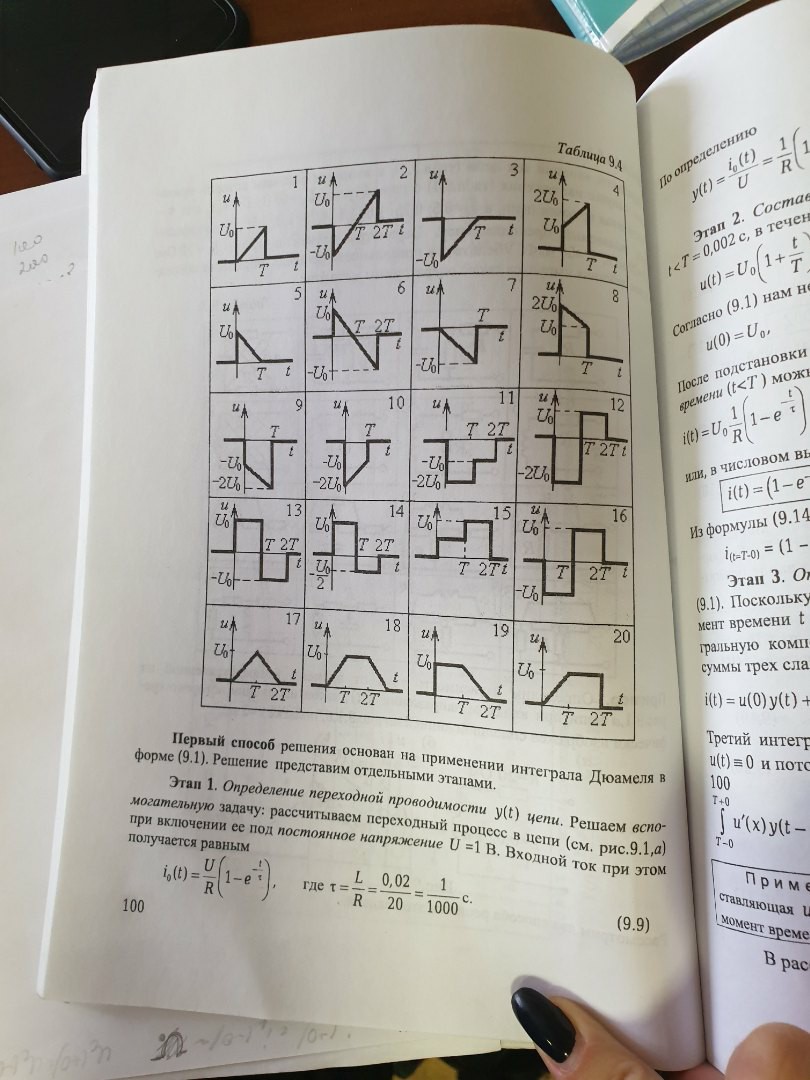 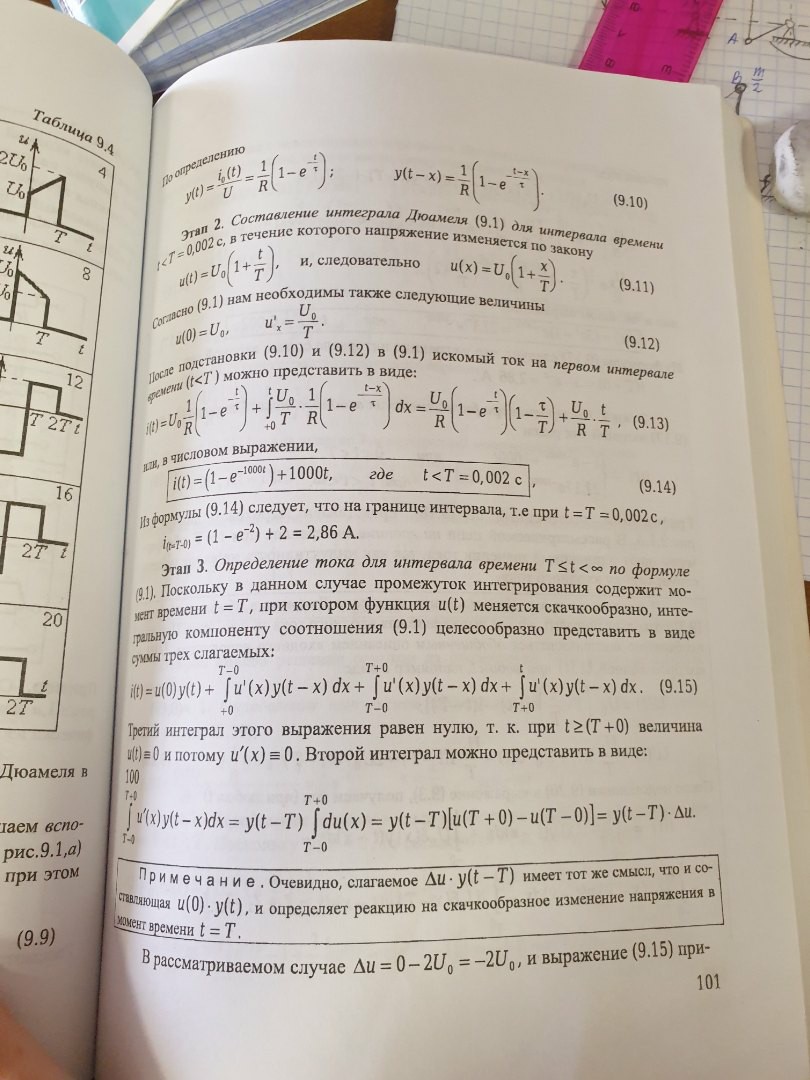 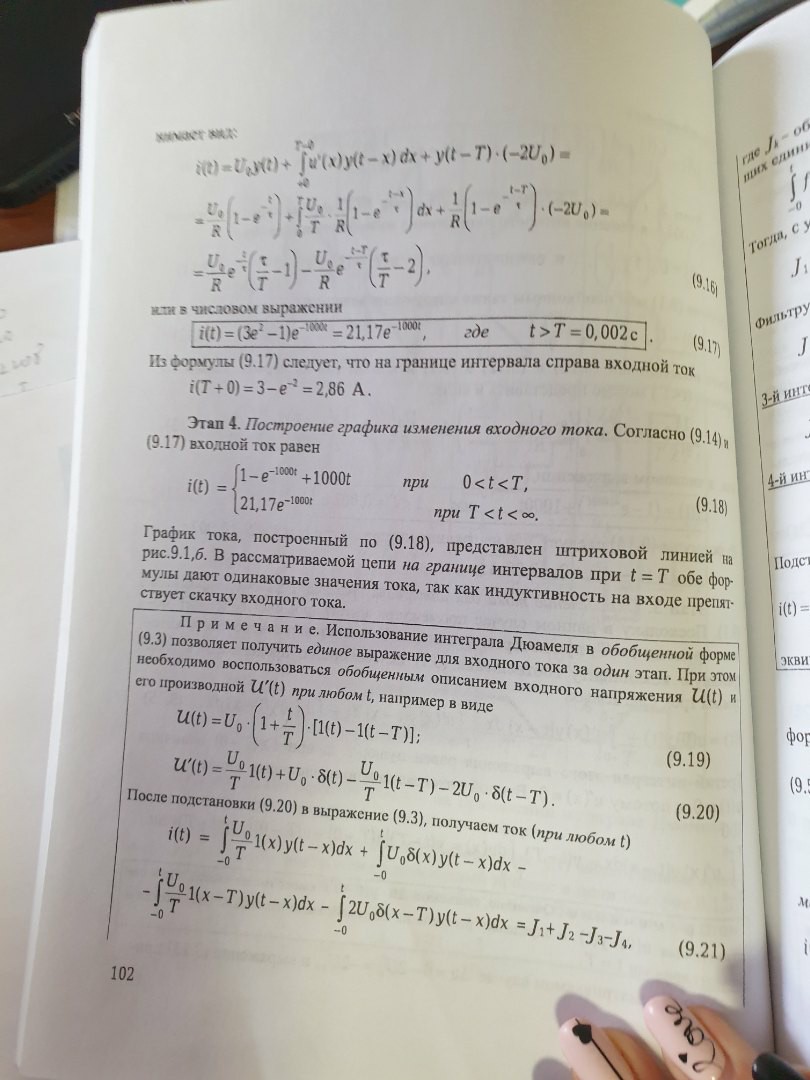 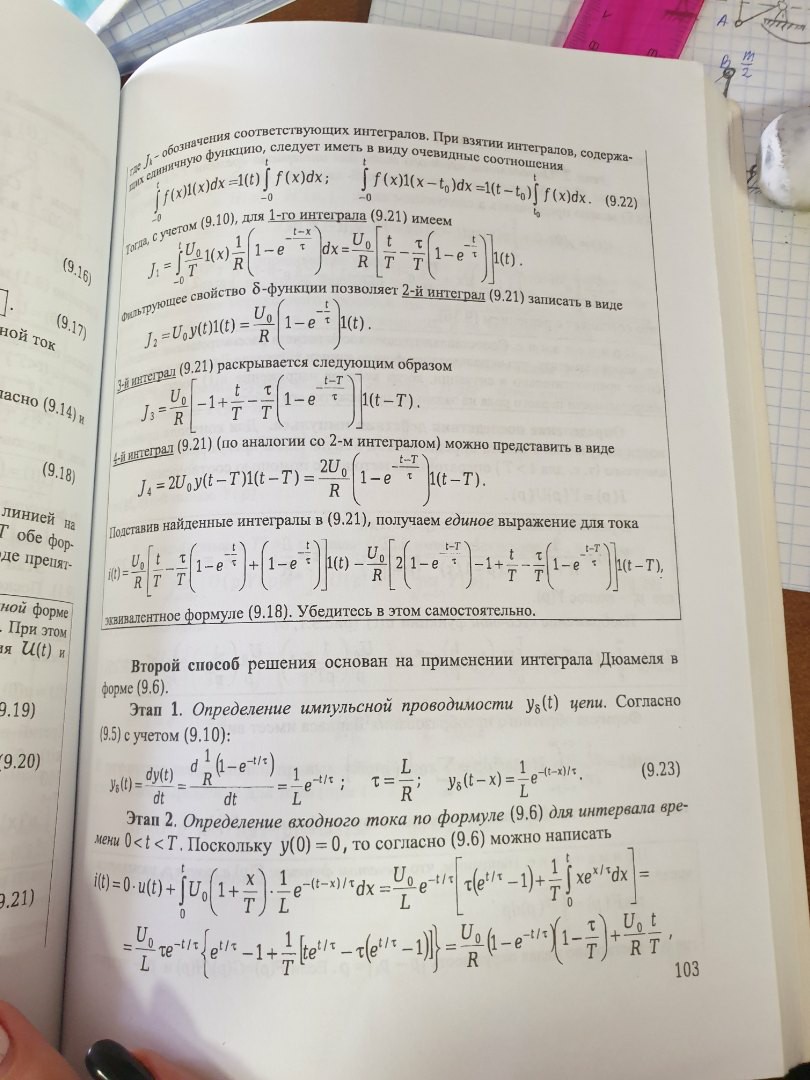 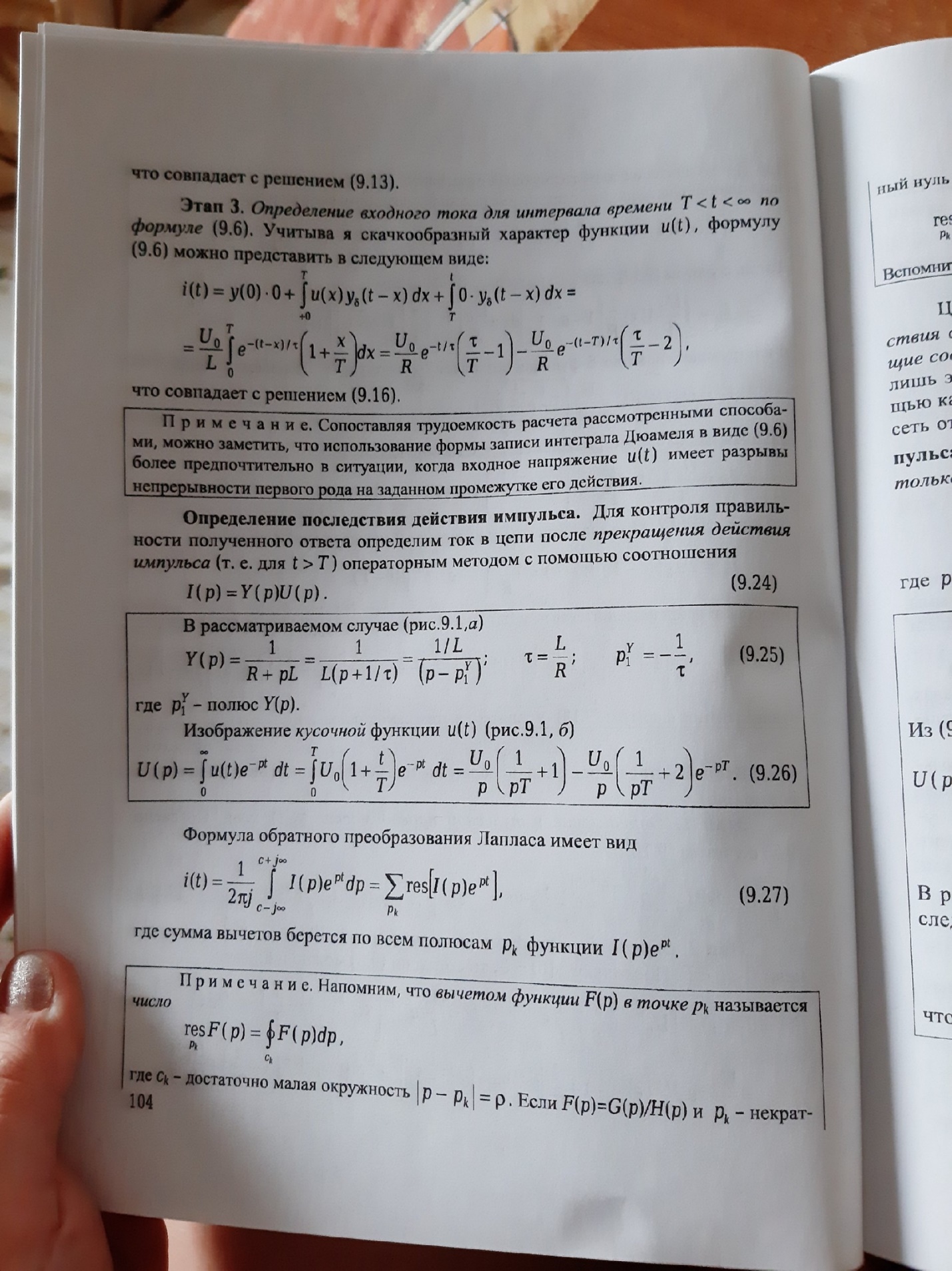 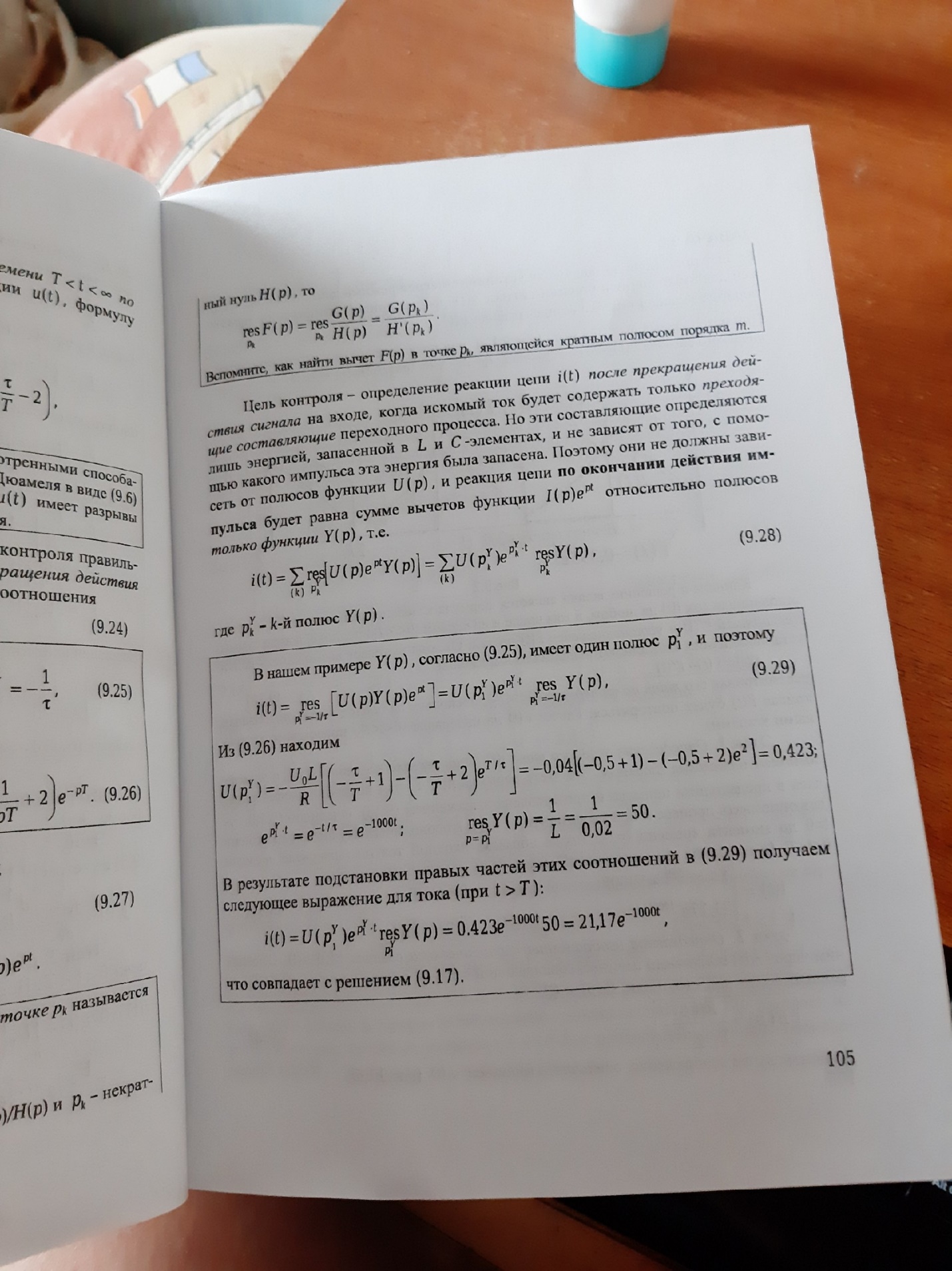 